“Quoting Characters”Grades: 4-5SubjectLanguage ArtsOverviewIn this activity, students will read “Charlotte’s Web” and create flash cards to specify a character on one side and a quote said by that character on the other.StandardsStudents will understand the reading and acquire, assess and communicate information.Materials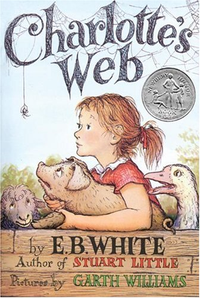 “Charlotte’s Web” by E.B. WhiteNote cardsPencil or penProcedureRead the book “Charlotte’s Web” as a class.After finishing the book, students will identify at least five characters from the book.Students will write each character’s name on a note cardStudents will identify a quote that was said by each character and write that quote on the back of the note card with the character’s name on the frontWhen finished, students will get into groups and take turns reading the quotes on the back of the note cards, and then guess which character said what quoteObjectivesFollowing this activity, students are able to:Identify main charactersConnect quotes from the book to the charactersEvaluationStudents have created note cards to identify main charactersStudents can refer to note cards before test over “Charlotte’s Web”